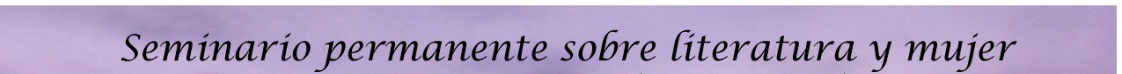 XI COLOQUIO INTERNACIONAL:Mujer y poéticas de la saludSeminario Permanente sobre Literatura y Mujer Facultad de Filología, UNED15-17 de marzo de 2023Enviar a: litmujer@flog.uned.es (antes del 30 de octubre)Propuesta de comunicación, panel, mesa redondaNombre y apellidos:Dirección postal: Correo electrónico: *DNI/NIE o pasaporte:			Teléfono de contacto: *Categoría profesional: *Universidad, centro, institución: Breve currículo (titulación, líneas de investigación y, en su caso, mención de las publicaciones más relevantes).Nota: En el caso de paneles conjuntos o mesa redonda, será suficiente un título y resumen único, pero cada participante debe realizar una ficha de inscripción, indicando que forma parte de esa mesa redonda o panel.* Datos necesarios, requeridos por el VicerrectoradoLínea de interés para la que se proponeAbstract (300 palabras y 8 referencias bibliográficas)